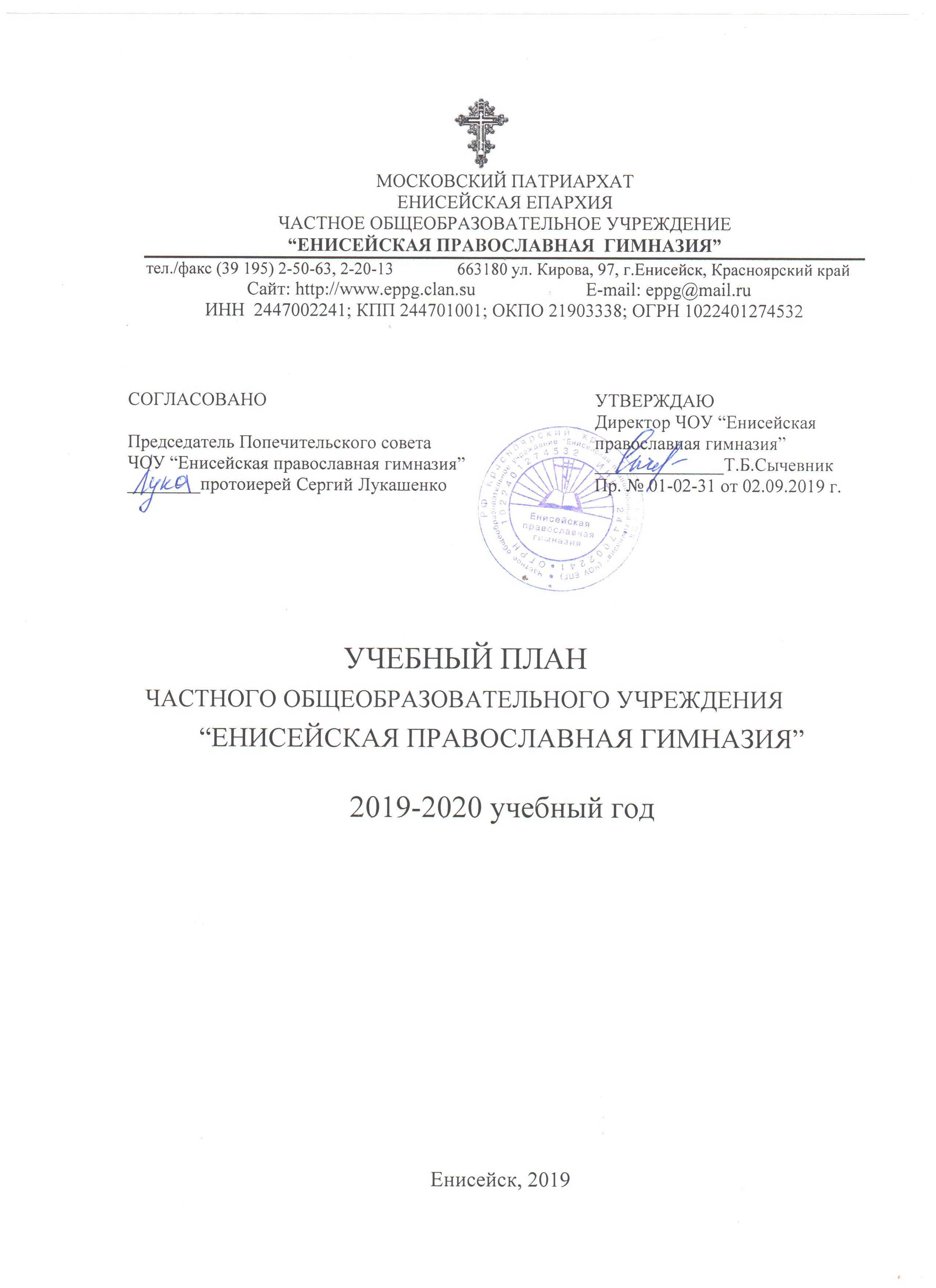 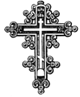 МОСКОВСКИЙ ПАТРИАРХАТЕНИСЕЙСКАЯ ЕПАРХИЯЧАСТНОЕ ОБЩЕОБРАЗОВАТЕЛЬНОЕ УЧРЕЖДЕНИЕ“ЕНИСЕЙСКАЯ ПРАВОСЛАВНАЯ  ГИМНАЗИЯ”тел./факс (39 195) 2-50-63, 2-20-13               663180 ул. Кирова, 97, г.Енисейск, Красноярский край                      Сайт: http://www.eppg.clan.su                        E-mail: eppg@mail.ruИНН  2447002241; КПП 244701001; ОКПО 21903338; ОГРН 1022401274532                          УЧЕБНЫЙ ПЛАНЧАСТНОГО ОБЩЕОБРАЗОВАТЕЛЬНОГО УЧРЕЖДЕНИЯ “ЕНИСЕЙСКАЯ ПРАВОСЛАВНАЯ ГИМНАЗИЯ”2019-2020 учебный годЕнисейск, 2019СодержаниеПояснительная запискаУчебный план - документ, который определяет перечень, трудоемкость, последовательность и распределение по периодам обучения учебных предметов, курсов, дисциплин (модулей), практики, иных видов учебной деятельности и, если иное не установлено настоящим Федеральным законом, формы промежуточной аттестации обучающихся (ч. 22 ст. 2 ФЗ-273 “Об образовании в Российской Федерации”).Учебный план является основным организационным механизмом реализации основных образовательных программ начального и основного общего образования (ФГОС НОО и ООО) и входит в состав основных общеобразовательных программ НОО и ООО ЧОУ “Енисейская православная гимназия”.Православная гимназия представляет собой тип образовательного учреждения, в котором сочетаются естественнонаучное и религиозно-нравственное воспитание. Права на организацию подобного образовательного учреждения гарантированы Конвенцией ООН о правах ребенка ст. 14 и Законом об образовании в РФ. Учреждение имеет конфессиональное представление и занесено в общий реестр православных учреждений Российской Федерации.                    Целью деятельности гимназии является создание условий для формирования цельного мировоззрения и устойчивой системы духовных ценностей православия, хранимых Россией столетиями, формирование теоретических и практических знаний, позволяющих реализовать природные способности и задатки новой экономической среды. Являясь частным общеобразовательным учреждением, гимназия ставит перед собой  задачи: - создание условий для обеспечения получения гимназистами  образования, соответствующего требованиям государственных образовательных стандартов и Стандарта Православного компонента начального общего и основного общего образования; - объединение образовательного процесса с православным воспитанием гимназистов на основании христианской нравственности, канонов и традиций Русской Православной Церкви.Нормативно-правовая основа формирования учебного планаУчебный план образовательного учреждения на 2018-2019 учебный год сформирован на основе: нормативных документах федерального уровня:- Федеральный закон Российской Федерации от 29 декабря 2012 года № 273 – ФЗ “Об образовании в Российской Федерации”;- Федеральный  государственный образовательный стандарт начального общего образования (утвержден приказом Минобрнауки России от 6 октября 2009 года № 373, зарегистрирован в Минюсте России 22 декабря 2009 года, регистрационный номер 17785) с изменениями от 26 ноября 2010 года № 1241, от 22 сентября  2011 г. № 2357, от 18 декабря 2012 года № 1060, от 29 декабря 2014 года № 1643, от 18 мая 2015 года № 507, от 31 декабря 2015 года № 1576;- Федеральный государственный образовательный стандарт основного общего образования, утвержденный приказом Министерства образования и науки Российской Федерации от «17» декабря 2010 г. № 1897 с изменениями от 29.12.2014 № 1644, от 31.12.2015 № 1577; - Стандарт православного компонента начального общего, основного общего, среднего (полного) общего образования для учебных заведений Российской Федерации, утвержден решением Священного Синода Русской Православной Церкви от 27.07.2011 г., журнал № 76;- Приказ Минобрнауки России от 28 декабря 2018 года № 345 "О федеральном перечне учебников, рекомендуемых к использованию при реализации имеющих государственную аккредитацию образовательных программ начального общего, основного общего, среднего общего образования";- Федеральные требования к образовательным учреждениям в части охраны здоровья обучающихся, воспитанников (утверждены приказом Министерством образования и науки России от 28 декабря 2010 года № 2106, зарегистрированы в Министерстве юстиции России 02.02.11, регистрационный номер 19676);- Федеральные требования к образовательным учреждениям в части минимальной оснащенности учебного процесса и оборудования учебных помещений (утверждены приказом Министерством образования и науки России от 04.10.10 № 986, зарегистрированы в Министерстве юстиции России 03.02.11, регистрационный номер 19682);- Постановление Федеральной службы по надзору в сфере защиты прав потребителей и благополучия человека и Главного государственного санитарного врача Российской Федерации от 29.12.2010 № 189 “Об утверждении СанПиН 2.4.2.2821-10 “Санитарно-эпидемиологические требования к условиям  и организации обучения в общеобразовательных учреждениях” (с изменениями от 29.06.2011 г. № 85, от 25.12.2013 г. № 72, от 24.11.2015 г. № 81);нормативных документах  регионального уровня:- Закон Красноярского края “О внесении изменений в законы края, регулирующие вопросы в области краевого (национально-регионального) компонента государственных образовательных стандартов общего образования в Красноярском крае” от 30.06.2011 г.;нормативных документов гимназического  уровня:- Устав Гимназии (утвержден от 15.07.2013 г.);- Основные образовательные программы гимназии начального и основного общего образования.Общая характеристика учебного планаЦелевая направленность: образовательный процесс ЧОУ ЕПГ направлен на обеспечение прав граждан на общедоступное начальное общее, основное общее образование на основании цельного мировоззрения и устойчивой системы духовных ценностей Православия, удовлетворение запросов в сфере образования православных родителей, для которых развитие религиозного самосознания их детей и воспитание в духе отечественных православных традиций является основным компонентом образования и воспитания (ст. 2.1 Устава гимназии).Учебный план гимназии опирается на принципы: - выполнение государственного образовательного стандарта по  базисным   дисциплинам;- выполнение Стандарта православного компонента, обязательного для православных учреждений, имеющих конфессиональное представление;- объединение образовательного процесса с православным воспитанием;- ориентация гимназистов на  самостоятельную  исследовательскую  и творческую работу;- преподавание учебных предметов в контексте православного мировоззрения;- расширение содержания школьного образования за счет предметов регионального компонента и дополнительного конфессионального образования.	Учебный план состоит из двух частей, соответствуя ступенчатой логике выстраивания общего образования по уровням образовательных программ: – начальное общее образование – нормативный срок освоения 4 года;– основное общее образование – нормативный срок освоения 5 лет;В гимназии в 2019-2020 учебном году 8 общеобразовательных классов-комплектов, из них на каждом уровне: начальное общее образование – 1, 2, 3, 4 классы, основное общее образование – 5, 6, 7, 8 классы. 	Учебный план полностью соответствует требованиям федеральных государственных образовательных стандартов начального и основного общего уровней образования. Для реализации уровня основного общего образования выбран 2 вариант примерной основной образовательной программы.	Учебный план состоит из двух содержательных блоков:	- учебный план для 1-4-х классов (ФГОС НОО, 2009);	- учебный план для 5-8 классов (ФГОС ООО, 2010);	В учебном плане, разработанному по требованиям ФГОС НОО и ООО представлены две части: обязательная часть и часть, формируемая участниками образовательных отношений.	Гимназия, Учредителем которой является религиозная организация, на основании представления Московского Патриархата Русской Православной Церкви, пользуется правом включать в часть основных образовательных программ, формируемую участниками образовательного процесса, учебные предметы, курсы, дисциплины (модули), обеспечивающие религиозное образование (религиозный компонент) (статья 87 п. 8 № 273-ФЗ “Об образовании в Российской Федерации”). Компонент образовательного учреждения (гимназический) направлен на организацию образовательной среды, способствующей удовлетворению индивидуальных (возрастных, физиологических, психологических), личностных образовательных потребностей и запросов обучающихся. Конструирование данной части учебного плана осуществляется с учетом мнения основных потребителей – обучающихся и их родителей (законных представителей) – прихожан Успенского кафедрального собора – непосредственных учредителей гимназии – путем вынесения данного вопроса и обсуждения его на Приходских советах.К учебно-методическому обеспечению учебных предметов, курсов, дисциплин (модулей), направленных на получение обучающимися знаний об основах духовно-нравственной культуры народов Российской Федерации, о нравственных принципах, об исторических и культурных традициях мировых религий и Православной веры, а также учебных предметов, курсов, дисциплин (модулей) в области теологии привлекаются священнослужители Русской Православной Церкви (Статья 87 п.6 ФЗ №273 “Об образовании в Российской Федерации”).Учебные предметы, курсы, дисциплины (модули) в области теологии преподаются педагогическими работниками из числа рекомендованных Московским Патриархатом РПЦ (статья 87 п. 5 ФЗ № 273 “Об образовании в Российской Федерации”).Гимназия использует рабочие программы, разработанные на основе примерных основных образовательных программ в части учебных предметов, курсов, дисциплин (модулей), направленных на получение обучающимися знаний об основах духовно-нравственной культуры народов Российской Федерации, о нравственных принципах, об исторических и культурных традициях мировых религий, которые прошли экспертизу в Отделе религиозного образования и катехизации Московского Патриархата на предмет соответствия их содержания вероучению, историческим и культурным традициям. Их использование осуществляется в  соответствии с внутренними установлениями в порядке, предусмотренном частью 11 статьи 12 Федерального закона № 273 “Об образовании в Российской Федерации”.Таким образом, в соответствии со Стандартом православного компонента начального общего, основного общего образования для учебных заведений Российской Федерации, который обязателен для православных гимназий, имеющих конфессиональное представление, и запросами родителей (законных представителей) и учащихся введены предметы: основы православной веры,  церковнославянский язык, логика, церковное пение, латинский и греческий языки. Учебный план составлен с учетом следующей средней продолжительности учебного года:    1 класс – 33 учебные недели; 2-4, 9 классы,  – 34 учебные недели; 5-8 классы – 35 недель.Учебный год в гимназии начинается 2 сентября 2019 г., в связи с тем, что 1 сентября выпадает на воскресенье. Продолжительность каникул в течение учебного года составляет не менее 30 календарных дней, летом – не менее 8 недель. ЧОУ ЕПГ работает в режиме триместров, с равномерным распределением учебных и каникулярных недель, соответствующем православному календарю, и отражающем конфессиональную специфику образовательной организации. 	Продолжительность учебной недели в рамках классно-урочной системы обучения для 1 классов – 5 дней, для 2-9 классов – 6 дней. 	На основании Постановления главного государственного санитарного врача РФ от 29.12.2010 “Гигиенические требования к режиму образовательного процесса”, п. X, максимально допустимая недельная нагрузка в академических часах (в соответствии СанПиН 2.4.2.2821-10) при шестидневной рабочей неделе в ЧОУ ЕПГ составляет:	Продолжительность урока для 2-9 классов – 45 минут, для 1 класса – 35 минут I полугодие, 40 минут – II полугодие. § 1. Учебный план начального общего образованияУчебный план для 1-4 классов сформирован с учетом образовательной программы ЧОУ ЕПГ, обеспечивающей достижение обучающимися результатов освоения основных образовательных программ, установленных федеральными государственными образовательными стандартами. План призван обеспечить выполнение следующих основных целей  начального общего  образования, заложенных во ФГОС НОО:- сохранить и укрепить физическое и психическое здоровье и безопасность учащихся, обеспечить их эмоциональное  благополучие;- развить творческие способности школьников с учетом их индивидуальных особенностей, сохранить и поддержать  индивидуальности каждого  ребенка;- сформировать у младших школьников основы теоретического и практического мышления и сознания,  дать им опыт осуществления различных видов деятельности.Учебный план:  - обеспечивает введение в действие и реализацию требований ФГОС НОО;- определяет состав учебных предметов по классам (годам обучения), учебное время, отводимое на изучение предметов по классам (годам) обучения;- определяет общий объём нагрузки и максимальный объём аудиторной нагрузки обучающихся; - обеспечивает выполнение гигиенических требований к режиму образовательного процесса, установленных СанПиН 2.4.2.2821-10 “Санитарно-эпидемиологические требования условиям и организации обучения в общеобразовательных учреждениях”; - обеспечивает 4-летний срок освоения образовательных программ начального общего образования.Максимальная аудиторная нагрузка обучающихся при 6-дневной недели (у 1 класса - пятидневной) составляет: в 1-х классах – 21 час, во 2-4-х классах - 26 часов. Количество учебных занятий за 4 учебных года не может составлять менее 2904 часов и более 3345 часов (ФГОС НОО ч. III. п. 19.3). Учебный план ЧОУ ЕПГ 1-4 классов обеспечивает 3345 часов учебных занятий за 4 года обучения.Объем максимальной допустимой нагрузки в течение дня составляет: для обучающихся 1 классов –  4 урока, один раз в неделю 5 уроков, за счет урока физической культуры; для обучающихся 2-4-х классов не более пяти уроков, 1 день – 6 уроков, за счет физической культуры. Продолжительность урока во 2-4-х классах составляет 45 минут.     Обучение в 1-м классе осуществляется с соблюдением следующих дополнительных требований:- учебные занятия проводятся по 5-дневной учебной неделе и только в первую смену;- после 2-го урока – динамический час продолжительностью не менее 40 минут, предусмотренный СанПиН 2.4.2.2821-10. - используется “ступенчатый” режим обучения: в сентябре, октябре – по 3 урока в день по 35 минут каждый и 1 урок проводится в нетрадиционной форме обучения с обязательным отражением данного факта в журнале, в ноябре-декабре – по 4 урока по 35 минут каждый, в январе – мае –  по 4 урока по 40 минут каждый;- с целью реализации «ступенчатого» метода постепенного наращивания учебной нагрузки в первом классе, в соответствии с п.2.9.5. СанПиН 2.4.2.2821-10, обеспечивается организация адаптационного периода;- обучение проводится без балльного оценивания знаний обучающихся и домашних заданий. Индивидуальные образовательные результаты первоклассников фиксируются в “Листах достижений обучающихся” в соответствии с Уставом гимназии (п.5.5.6).Учебный план  отражает особенности образовательных программ начального общего образования и используемого учебно-программного обеспечения “Школа России”. Предметная область “Русский язык” в 1 классе в части “Русского языка” и “Литературного чтения” представлена следующим образом: 1, 2 и половину 3 триместра ведутся предметы: “Обучение грамоте (чтение)” и “Обучение грамоте (письмо)”, во второй половине 3 триместра – “Литературное чтение” и “Русский язык”. На реализацию программ по русскому языку и литературному чтению в 1 классе, в соответствии с разработанными программами ФГОС, отводится в совокупности предметов 297 ч., из них период обучения грамоте составляет 92 ч, обучение письму – 115 ч, на систематический курс русского языка – 50 ч., литературного чтения – 40 ч. (Сборник рабочих программ “Школа России”, 1-4 классы – М.: Просвещение, 2014).Предметная область “Родной язык и литературное чтение на родном языке” представлена учебными предметами “Родной язык”, “Литературное чтение на родном языке”, реализуется за счет часов части учебного плана, формируемого участниками образовательных отношений. Часть учебного плана, формируемая участниками образовательных отношений, также используется на введение предметов конфессионального направления и с учетом мнения родителей (законных представителей) и учащихся, способствует расширению содержания гимназического образования и православному воспитанию, развитию духовно-нравственных качеств, а также раскрытию индивидуальных творческих способностей учащихся:- во 2-4 классах введен предмет: “Основы православной веры”;- во 2-3 классах добавлен предмет “Церковное пение”;- во 2-4 классах введен предмет “Информатика”, что отвечает требованиям ФГОС НОО, предмет направлен на развитие первоначальной компьютерной грамотности, метапредметных умений, способствует исследовательской деятельности учащихся. При введении данного предмета было учтено мнение родителей.Учебный план ЧОУ ЕПГ 1 - 4 классов на 2019-2020 учебный год§ 2. Учебный план основного общего образованияУчебный план основного общего образования направлен на создание условий для воспитания, становления и формирования личности обучаемого, для развития его склонностей, интересов и способности к социальному самоопределению, развитие общих умений коммуникации, самооценки, навыков коллективного труда,  навыков самостоятельной учебной деятельности для успешного освоения общеобразовательной программы.Содержание   образования в основной школе закладывает фундамент образовательной подготовки, необходимой  для продолжения обучения в средней (полной) общеобразовательной  и профессиональной  школе, создает условия для подготовки учеников к выбору профиля дальнейшего образования, их социального самоопределения и самообразования.	     Учебный план сформирован с учетом 5-тилетнего обучения, что соответствует нормативному сроку освоения основного общего образования и образовательной программе, обеспечивающей достижение обучающимися результатов освоения основных образовательных программ. Нормативный срок освоения основной образовательной программы основного общего образования составляет 5 лет. Количество учебных занятий за 5 лет не может составлять менее 5267 часов и более 6020  часов (ст. 18.3.1. ФГОС ООО). Учебный план рассчитан на 5984 часа (в связи с 34 учебными неделями обучения в 9 классе).План обеспечивает выполнение гигиенических требований к режиму образовательного процесса, установленных СанПиН 2.4.2.2821-10 “Санитарно-эпидемиологические требования условиям и организации обучения в общеобразовательных учреждениях” (изменение от 24.11.2015 г. № 81):  - при 6-дневной учебной неделе общий объем нагрузки в течение дня не должен превышать в 5-7 классах  - 7 уроков, в 8-9 классах – 8 уроков;- продолжительность урока – 45 минут.Обязательная часть учебного плана представлена из обязательных предметных областей: русский язык и литература (предметы – русский язык и литература), родной язык и родная литература (родной язык, родная литература), иностранные языки (иностранный язык, второй иностранный язык), общественно-научные предметы (история России, всеобщая история, обществознание, география), математика и информатика (математика, алгебра, геометрия, информатика), основы духовно-нравственной культуры народов России, естественнонаучные предметы  (физика, биология, химия), искусство (изобразительное искусство, музыка), технология (технология), физическая культура и основы безопасности жизнедеятельности (физическая культура, основы безопасности жизнедеятельности) (Приказ Минобрнауки РФ от 31.12.2015 № 1577).В 5-9 классах предметная область “Родной язык и родная литература” представлена учебными предметами “Родной язык”, “Родная литература”. Предметная область “Основы духовно-нравственной культуры народов России” реализуются через предметы Стандарта православного компонента основного общего образования в части, формируемой участниками образовательных отношений: основы православной веры, православное краеведение, церковнославянский язык, церковное пение.Часть,  формируемая участниками образовательных отношений, определяет содержание образования, обеспечивающего реализацию интересов и потребностей обучающихся, их родителей (законных представителей), ЧОУ ЕПГ.Учебный план предусматривает возможность введения учебных курсов, обеспечивающих образовательные потребности и интересы обучающихся, в том числе этнокультурные.Для выполнения требований ФГОС в части реализации предметной области “Родной язык и родная литература” выделено в 5-6, 8 классах по 0,3 часа на родной язык и 0,2 часа на родную литературу. В 7 классе выделено на эти предметы по 0,5 часов.Время, отводимое на данную часть учебного плана, использовано на введение специально разработанных учебных курсов, обеспечивающих интересы и потребности участников образовательного процесса, отвечающих конфессиональному представлению Енисейской православной гимназии: основы православной веры; церковнославянский язык; церковное пение; древнегреческий язык;  латинский язык;  логика.Содержание части учебного плана, формируемой участниками образовательного процесса, определился, исходя из анализа результатов обучения (таблица № 1) в соответствии с требованиями образовательной программы к уровню обученности учащихся, а также с учётом образовательных потребностей учащихся и их родителей (таблица № 2).Таблица № 1. Результаты промежуточной аттестацииАнализ анкетирования среди гимназистов и их родителей (с целью изучения образовательных потребностей учащихся и их родителей) выявил, что большинство учеников остановили свой выбор на предметах: математика, русский язык, биология, черчение, информатика, древние языки (латинский и греческий), логику, православное краеведение. Таблица № 2. Результаты анкетированияВ 5 классе добавлены часы:- православного краеведения (1 час), реализующего, наравне с другими конфессиональными предметами, введенными в учебный план, предметную область “Основы духовно-нравственной культуры народов России”.В 6-7 классах введено по 1 часу логики, способствующей развитию мышления, формирования УУД, знакомству с законами мышления, базовыми понятиями. Способствует реализации требований Стандарта православного компонента.В 5-9 классах по 1 часу в каждом классе введены церковнославянский язык и основы православной веры, что соответствует требованиям конфессионального представления и Стандарта православного компонента, запросу Учредителя и родителям (законным представителям).В 5 и 6 классах реализуется 0,5 часов церковного пения, раскрывающего творческие способности детей. Предмет знакомит с музыкальной церковной певческой культурой, введен в соответствии с конфессиональным представлением гимназии.В 7 классе:- в рамках гимназического образования введен 1 час латинского языка, приобщающий детей к культуре и истории античности, с целью расширения кругозора, по запросам родителей и требованиям Стандарта православного компонента;В 8 классе:- введен 1 час черчения, развивающий пространственное мышление, каллиграфические навыки, аккуратность и точность. Введение предмета отвечает запросам родителей и учитывает мнение гимназистов, так как среди выпускников имеется часть учащихся, которые поступают на художественно-графическое отделение Енисейского педагогического колледжа; - добавлен 1 час древнегреческого языка, введен как предмет, необходимый при реализации Стандарта православного компонента.2.1. Учебный план 5-9 классов на 2019-2020 учебный год§ 3. Внеурочная деятельностьВнеурочная деятельность в ЧОУ ЕПГ организуется по направлениям развития личности (спортивно-оздоровительное, духовно-нравственное, социальное, общеинтеллектуальное, общекультурное) в таких формах как экскурсии, кружки, секции, круглые столы, конференции, диспуты, работа над проектами, олимпиады, соревнования, поисковые и научные исследования, общественно полезные  практики и т. д.При организации внеурочной деятельности обучающихся образовательным учреждением используются возможности образовательных учреждений дополнительного образования детей: городской станции юных натуралистов. Вошедшей в состав Центра детского творчества, Культурного центра, Центра детского творчества, городского выставочного зала, детской городской библиотеки и Енисейского краеведческого музея им. И. А. Кытманова.  Для развития потенциала обучающихся разрабатываются с участием самих обучающихся и их родителей (законных представителей) индивидуальные учебные планы внеурочной деятельности посредством составления индивидуальных недельных расписаний занятий. Реализация индивидуальных учебных планов сопровождается поддержкой классных наставников образовательного учреждения и руководителями кружков.Окончательный выбор обучающихся по итогам анкетирования в конце 2018-2019 учебного года закреплен в учебном плане на 2019-2020 учебный год.План внеурочной деятельности начального общего образованияПлан внеурочной деятельности основного общего образования§ 4. Промежуточная аттестацияОсвоение образовательной программы, в том числе отдельной части или всего объема учебного предмета, курса, дисциплины (модуля) образовательной программы, сопровождается промежуточной аттестацией обучающихся, проводимой в формах, определенных учебным планом, и в порядке, установленном образовательной организацией (ч. 1 ст. 58 ФЗ-273 “Об образовании в Российской Федерации”). Аттестация обучающихся 1-9 классов (текущая и годовая) организуется в соответствии с Уставом гимназии (п. 5.6), Положением о текущем контроле и Положением о промежуточной аттестации обучающихся. Порядок проведения государственной итоговой аттестации регламентируется нормативными актами Минобрнауки РФ.Предметы, определяемые для промежуточной аттестации и ее формы, ежегодно утверждаются на Педагогическом совете и отражаются в учебной сетке плана.Для предметов учебного плана, по которым в сетке не закреплена форма прохождения промежуточной аттестации, годовая отметка считается отметкой за промежуточную аттестацию. Промежуточная (годовая) аттестация проводится 1 раз в конце учебного года. Промежуточную аттестацию проходят все учащиеся гимназии.Итоговые отметки выставляются с учетом промежуточной аттестации по предметам и результатам учебных периодов (триместров). В случае неявки на промежуточную аттестацию по уважительной причине (болезнь, подтвержденная справкой и т.п.), учитель вправе выставить итоговую годовую отметку обучающемуся по результатам учебных периодов (триместров). ОБЩИЙ УЧЕБНЫЙ ПЛАН-СЕТКА ДЛЯ РАБОЧЕГО ПОЛЬЗОВАНИЯ                                                           2019-2020 учебный годСОГЛАСОВАНО Председатель Попечительского советаЧОУ “Енисейская православная гимназия” ________протоиерей Сергий ЛукашенкоУТВЕРЖДАЮДиректор ЧОУ “Енисейская православная гимназия”______________Т.Б.СычевникПр. № 01-02-31 от 02.09.2019 г.Пояснительная записка………………………………………………………………….3§ 1. Учебный план начального общего образования…………………………….………6§ 2. Учебный план основного общего образования………..……………….…...............10§ 3. Внеурочная деятельность……………………………………………………..............16§ 4. Промежуточная аттестация…………………………………………………..............18Классы1(только 5-дневная неделя)2 - 45678-9Часы212632333536Образовате-льная областьПредметЧасов в неделю / часов в год (80 % / 20 %)Часов в неделю / часов в год (80 % / 20 %)Часов в неделю / часов в год (80 % / 20 %)Часов в неделю / часов в год (80 % / 20 %)Часов в неделю / часов в год (80 % / 20 %)Часов в неделю / часов в год (80 % / 20 %)Часов в неделю / часов в год (80 % / 20 %)Часов в неделю / часов в год (80 % / 20 %)Образовате-льная областьПредметI  класс Форма промеж. аттестацииII классФорма промеж. аттестацииШ классФорма промеж. аттестацииIV классФорма промежуточной аттестацииОбязательная частьОбязательная частьОбязательная частьОбязательная частьОбязательная частьОбязательная частьОбязательная частьОбязательная частьОбязательная частьРусский язык и литературное чтениеРусский язык5 / 165(132/33)Диагности-ческаяработа5 / 170(136/34)Диагности-ческаяработа5 / 170(136/34)Диагности-ческаяработа5 / 170(136/34)Контрольная работаРусский язык и литературное чтениеЛитературное чтение4 / 132(106/26)Диагности-ческаяработа4 / 136(109/27)Диагности-ческаяработа4 / 136(109/27)Диагности-ческаяработа4 / 136(109/27)Проверка читательской грамотностиРодной язык и литературное чтение на родном языкеРодной языкРеализуется за счет часов части учебного плана, формируемой участниками образовательных отношенийРеализуется за счет часов части учебного плана, формируемой участниками образовательных отношенийРеализуется за счет часов части учебного плана, формируемой участниками образовательных отношенийРеализуется за счет часов части учебного плана, формируемой участниками образовательных отношенийРеализуется за счет часов части учебного плана, формируемой участниками образовательных отношенийРеализуется за счет часов части учебного плана, формируемой участниками образовательных отношенийРодной язык и литературное чтение на родном языкеЛитературное чтение на родном языкеРеализуется за счет часов части учебного плана, формируемой участниками образовательных отношенийРеализуется за счет часов части учебного плана, формируемой участниками образовательных отношенийРеализуется за счет часов части учебного плана, формируемой участниками образовательных отношенийРеализуется за счет часов части учебного плана, формируемой участниками образовательных отношенийРеализуется за счет часов части учебного плана, формируемой участниками образовательных отношенийРеализуется за счет часов части учебного плана, формируемой участниками образовательных отношенийИностранный языкИностранный язык (английский язык)--2 / 68(54/14)Годовая отметка2 / 68(54/14)Годовая отметка2 / 68(54/14)Контрольная работаМатематика и информатикаМатематика4 / 132 (106/26)Диагности-ческая работа4 / 136(109/27)Диагности-ческая работа4 / 136(109/27)Диагности-ческая работа4 / 136(109/27)Контрольная работаОбществознание и естествознание (Окружающий мир)Окружающий мир2 / 66 (53/13)Тест2 / 68(54/14)Годовая отметка2 / 68(54/14)Годовая отметка2 / 68(54/14)Контрольная работаОсновы религиозных культур и светской этикиОсновы религиозных культур и светской этики---1 / 34(27/7)Творческая работаИскусствоИзобразительное искусство1 / 33(26/7)Выставка работ1 / 34(27/7)Годовая отметка1 / 34(27/7)Годовая отметка1 / 34(27/7)Годовая отметкаИскусствоМузыка1 / 33(26/7)Отчетныйконцерт1 / 34(27/7)Годовая отметка1 / 34(27/7)Годовая отметка1 / 34(27/7)Годовая отметкаТехнологияТехнология1 / 33(26/7)Итоговая поделка1 / 34(27/7)Годовая отметка1 / 34(27/7)Годовая отметка1 / 34(27/7)Годовая отметкаФизическая культураФизическая культура3 / 99(79/20)Сдача нормативов ГТО3 / 102(82/20)Сдача нормативов ГТО3 / 102(82/20)Сдача нормативов ГТО3 / 102(82/20)Сдача нормативов ГТОИтого при 5-дневной неделе:Итого при 5-дневной неделе:21 / 693(554/139)---Итого при 6-дневной неделе:Итого при 6-дневной неделе:23 / 782 (625/157)23 / 782 (625/157)24 / 816 (652/164)Часть, формируемая участниками образовательных отношенийЧасть, формируемая участниками образовательных отношенийЧасть, формируемая участниками образовательных отношенийЧасть, формируемая участниками образовательных отношенийЧасть, формируемая участниками образовательных отношенийЧасть, формируемая участниками образовательных отношенийЧасть, формируемая участниками образовательных отношенийЧасть, формируемая участниками образовательных отношенийЧасть, формируемая участниками образовательных отношенийЧасть, формируемая участниками образовательных отношенийОбразовате-льнаяобластьПредметI  классФорма промежу-точной аттестацииII классФорма промежу-точной аттестацииШ классФорма промежу-точной аттестацииIV классФорма промежу-точной аттестацииРусский язык и литературное чтение на родном языкеРодной русский язык--0,3/10(8/2)Годовая отметка0,3/10(8/2)Годовая отметка0,3/10(8/2)Годовая отметкаРусский язык и литературное чтение на родном языкеЛитературное чтение на родном языке--0,2/7(6/1)Годовая отметка0,2/7(6/1)Годовая отметка0,2/7(6/1)Годовая отметкаМатематикаИнформатика--1 / 34(27/7)Годовая отметка1 / 34(27/7)Годовая отметка0,5/17(14/3)ТестСтандарт право-славного компонентаОсновы православной веры--1 / 34(27/7)Годовая отметка1 / 34(27/7)Контрольная работа0,5 / 17(14/3)Контрольная работаСтандарт право-славного компонентаЦерковное пение--0,5/17(14/3)Годовая отметка0,5/17(14/3)Годовая отметка0,5/17(14/3)Годовая отметка                                   Итого:3 / 102(82/20)3 / 102(82/20)2 / 68      (56/12)Предельно допустимая аудиторная учебная нагрузка  при 5 –дневной учебной неделе:Предельно допустимая аудиторная учебная нагрузка  при 5 –дневной учебной неделе:21 / 693(554/139)---Предельно допустимая аудиторная учебная нагрузка при 6 –дневной учебной неделе:Предельно допустимая аудиторная учебная нагрузка при 6 –дневной учебной неделе:-26  / 884 (707/177)26  / 884 (707/177)26  / 884 (707/177)Всего за 4  года обучения часов:Всего за 4  года обучения часов:99 / 334599 / 334599 / 334599 / 334599 / 334599 / 334599 / 334599 / 3345Предмет / Учебный год2014-20152015-20162016-20172017-20182018-2019Русский язык100%100%100%100%100%Математика100%100%100%100%100%Основы православной веры100%100%100%100%100%Церковнославянский язык100%100%100%100%100%Церковное пение100%100%100%100%100%Православное краеведение100%100%100%100%100%Логика100%100%100%100%100%Латинский язык100%100%100%100%100%Древнегреческий язык100%100%100%100%100%Предмет% учащихся, выбравших данный предметРусский язык (9 класс)100 %Математика / Логика (6, 7, 8, 9 классы)100 %Биология (7 класс)100 %Основы православной веры (5-9 классы)100 %Церковнославянский язык (5-9 классы)100 %Церковное пение (6 класс)97 %Древние языки (латинский и греческий) (7, 8 классы)91 %Православное краеведение (5 класс)89 %Черчение (8 класс)88 %Информатика (2, 3, 4 классы)100 %Образовате-льная областьПредметЧасов в неделю / часов в год (70 % / 30 %)Часов в неделю / часов в год (70 % / 30 %)Часов в неделю / часов в год (70 % / 30 %)Часов в неделю / часов в год (70 % / 30 %)Часов в неделю / часов в год (70 % / 30 %)Часов в неделю / часов в год (70 % / 30 %)Часов в неделю / часов в год (70 % / 30 %)Часов в неделю / часов в год (70 % / 30 %)Образовате-льная областьПредмет5классФормы промежуточной аттестации6классФормы промежуточной аттестации7классФормы промежуточной аттестации8 классФормы промежуточной аттестацииОбязательная частьОбязательная частьОбязательная частьОбязательная частьОбязательная частьОбязательная частьОбязательная частьОбязательная частьОбязательная частьОбязательная частьРусский язык и литератураРусский язык5 / 175 (123/52)Контрольный диктант6 / 210 (148/62)Контрольный диктант4 / 140(98 / 42)Изложение3 / 105 (74/31)Экзамен в форме ГИАРусский язык и литератураЛитература3 / 105(74/31)Годоваяотметка3 / 105(74/31)Годоваяотметка2 / 70 (49/21)Годоваяотметка2 / 70(49/21)ГодоваяотметкаРодной язык и родная литератураРодной языкРеализуется за счет часов части учебного плана, формируемого участниками образовательных отношенийРеализуется за счет часов части учебного плана, формируемого участниками образовательных отношенийРеализуется за счет часов части учебного плана, формируемого участниками образовательных отношенийРеализуется за счет часов части учебного плана, формируемого участниками образовательных отношенийРеализуется за счет часов части учебного плана, формируемого участниками образовательных отношенийРеализуется за счет часов части учебного плана, формируемого участниками образовательных отношенийРеализуется за счет часов части учебного плана, формируемого участниками образовательных отношенийРеализуется за счет часов части учебного плана, формируемого участниками образовательных отношенийРодной язык и родная литератураРодная литератураРеализуется за счет часов части учебного плана, формируемого участниками образовательных отношенийРеализуется за счет часов части учебного плана, формируемого участниками образовательных отношенийРеализуется за счет часов части учебного плана, формируемого участниками образовательных отношенийРеализуется за счет часов части учебного плана, формируемого участниками образовательных отношенийРеализуется за счет часов части учебного плана, формируемого участниками образовательных отношенийРеализуется за счет часов части учебного плана, формируемого участниками образовательных отношенийРеализуется за счет часов части учебного плана, формируемого участниками образовательных отношенийРеализуется за счет часов части учебного плана, формируемого участниками образовательных отношенийИностранный язык. Второй иностранный языкИностранный язык (английский)3 / 105(74/31)Грамматический тест3 / 105(74/31)Тестирование3 / 105 (74/31)Комплексная работа (тестирование и говорение)3 / 105 (74/31)Контрольная работаИностранный язык. Второй иностранный языкВторой иностранный  язык (немецкий)Реализуется в 5 классе за счет часов части учебного плана, формируемого участниками образовательных отношенийРеализуется в 5 классе за счет часов части учебного плана, формируемого участниками образовательных отношенийРеализуется в 5 классе за счет часов части учебного плана, формируемого участниками образовательных отношенийРеализуется в 5 классе за счет часов части учебного плана, формируемого участниками образовательных отношенийРеализуется в 5 классе за счет часов части учебного плана, формируемого участниками образовательных отношенийРеализуется в 5 классе за счет часов части учебного плана, формируемого участниками образовательных отношенийРеализуется в 5 классе за счет часов части учебного плана, формируемого участниками образовательных отношенийРеализуется в 5 классе за счет часов части учебного плана, формируемого участниками образовательных отношенийОбщественно-научные предметыИстория РоссииВсеобщая история2 / 70(49/21)Годовая отметка1,1 / 40(28/12)Годовая отметка1,1 / 40(28/12)Тестирование1,1 / 40(28/12)Контрольная работаОбщественно-научные предметыИстория РоссииВсеобщая история2 / 70(49/21)Годовая отметка0,9 / 30(21/9)Годовая отметка0,9 / 30(21/9)Тестирование0,9 / 30(21/9)Контрольная работаОбщественно-научные предметыОбществознание1 / 35(25/10)Годовая отметка1 / 35 (25/10)Годовая отметка 1 / 35 (25/10)Экзамен  в форме ГИАОбщественно-научные предметыГеография1 / 35(25/10)Годоваяотметка1 / 35(25/10)Контрольная работа2 / 70 (49/21)Годовая отметка2 / 70 (49/21)Экзамен  в форме ГИАМатематикаиинформатикаМатематика5 / 175 (123/52)Контрольная работа5 / 175 (123/52)Контрольная работаМатематикаиинформатикаАлгебра3 / 105 (74/31)Контрольная работа3 / 105 (74/31)Экзамен в форме ГИАМатематикаиинформатикаГеометрия2 / 70 (49/21)Годовая отметка2 / 70 (49/21)Экзамен в форме ГИАМатематикаиинформатикаИнформатика1 / 35 (25/10)Годовая отметка1 / 35 (25/10)Годовая отметкаОсновы духовно-нравственной культуры народов РоссииПредметная область реализуется через предметы Стандарта православного компонента основного общего образования в части учебного плана, формируемого участниками образовательных отношенийПредметная область реализуется через предметы Стандарта православного компонента основного общего образования в части учебного плана, формируемого участниками образовательных отношенийПредметная область реализуется через предметы Стандарта православного компонента основного общего образования в части учебного плана, формируемого участниками образовательных отношенийПредметная область реализуется через предметы Стандарта православного компонента основного общего образования в части учебного плана, формируемого участниками образовательных отношенийПредметная область реализуется через предметы Стандарта православного компонента основного общего образования в части учебного плана, формируемого участниками образовательных отношенийПредметная область реализуется через предметы Стандарта православного компонента основного общего образования в части учебного плана, формируемого участниками образовательных отношенийПредметная область реализуется через предметы Стандарта православного компонента основного общего образования в части учебного плана, формируемого участниками образовательных отношенийПредметная область реализуется через предметы Стандарта православного компонента основного общего образования в части учебного плана, формируемого участниками образовательных отношенийПредметная область реализуется через предметы Стандарта православного компонента основного общего образования в части учебного плана, формируемого участниками образовательных отношенийЕстественно-научные предметыФизика2 / 70 (49/21)Контрольная работа2 / 70 (49/21)Годовая отметкаЕстественно-научные предметыБиология1 / 35(25/10)Годовая отметка1 / 35(25/10)Контрольная работа1 / 35 (25/10)Контрольная работа2 / 70 (49/21)Экзамен в форме ГИА Естественно-научные предметыХимия 2 / 70 (49/21)Годовая отметкаИскусствоИзобразительное искусство1 / 35(25/10)Годоваяотметка1 / 35(25/10)Годоваяотметка1 / 35 (25/10)Годовая отметка1 / 35(25/10)Годовая отметкаИскусствоМузыка1 / 35(25/10)Годоваяотметка1 / 35(25/10)Годоваяотметка1 / 35 (25/10)Годоваяотметка1 / 35(25/10)Отчетный концертТехнологияТехнология2 / 70(49/21)Годовая отметка2 / 70(49/21)Годовая отметка2 / 70 (49/21)Годовая отметка1 / 35(25/10)Творческий групповой проектФизическая культура и основы безопасности жизнедеяте-льностиФизическая культура3 / 105(74/31)Сдача нормативов ГТО3 / 105(74/31)Сдачанормативов ГТО3 / 105 (74/31)Сдача нормативов ГТО3 / 105 (74/31)Сдача нормативов ГТОФизическая культура и основы безопасности жизнедеяте-льностиОсновы безопасности жизнедеятель-ности1 / 35(25/10)Годовая отметкаИтого по разделу 1:Итого по разделу 1:27 / 945 (662/283)29 / 1015(718/300)30 / 1050(739 / 311)32 / 1120(784 / 336)                          Часть, формируемая участниками образовательных отношений                          Часть, формируемая участниками образовательных отношений                          Часть, формируемая участниками образовательных отношений                          Часть, формируемая участниками образовательных отношений                          Часть, формируемая участниками образовательных отношений                          Часть, формируемая участниками образовательных отношений                          Часть, формируемая участниками образовательных отношений                          Часть, формируемая участниками образовательных отношений                          Часть, формируемая участниками образовательных отношений                          Часть, формируемая участниками образовательных отношенийОбразовате-льная областьПредмет5классФормы промежут. аттестации6классФормы промежут. аттестации7классФормы промежут. аттестации8 классФормы промежут. аттестацииРодной язык и родная литератураРодной русский язык0,3 / 10(7/3)Годоваяотметка0,3 / 10(7/3)Годоваяотметка0,5 / 18(13/5)Годоваяотметка0,3 / 10(7/3)ГодоваяотметкаРодной язык и родная литератураРодная литература0,2 / 7(5/2)Годоваяотметка0,2 / 7(5/2)Годоваяотметка0,5 / 17(12/5)Годоваяотметка0,2 / 7(5/2)ГодоваяотметкаИностранный язык. Второй иностранный языкНемецкий язык1 / 35(25/10)Годовая отметкаОсновы духовно-нравственной культуры народов РоссииОсновы православной веры1 / 35(25/10)Контрольная работа1 / 35(25/10)Контрольная работа1 / 35(25/10)Контрольная работа1 / 35(25/10)Контрольная работаОсновы духовно-нравственной культуры народов РоссииПравославное краеведение1 / 35(25/10)Защита презентацииТехнологияЧерчение1 / 35(25/10)Итоговаяграфическая  работаПредметы, введенные в соответствии со Стандартом православного компонентаЦерковно-славянский язык1 / 35(25/10)Контрольное чтение текста1 / 35(25/10)Контрольная работа1 / 35(25/10)Творческая работа0,5 / 18(13/5)Контрольная работаПредметы, введенные в соответствии со Стандартом православного компонентаЛогикаГодовая отметка1 / 35(25/10)Годовая отметка1 / 35(25/10)ГодоваяотметкаПредметы, введенные в соответствии со Стандартом православного компонентаЦерковное пение0,5/18(13/5)Годоваяотметка0,5/18(13/5)Отчетный концертПредметы, введенные в соответствии со Стандартом православного компонентаЛатинский язык1 / 35(25/10)Контрольная работаПредметы, введенные в соответствии со Стандартом православного компонентаДревнегреческий язык1 / 35(25/10)Творческая работаВсегоВсего5 / 175(125/50)4 / 140(106/34)5 / 175 (125/50)4 / 140(106/34)Итого:Итого:32 / 1120(787/333)33 / 1155 (821/334)35 / 1225(864 / 361)36 / 1260(882 / 378)Максимально допустимая недельная нагрузкапри 6-дневной учебной неделе:Максимально допустимая недельная нагрузкапри 6-дневной учебной неделе:32 / 112033 / 115535 / 122536 / 1260Итого часов за 4 года обучения:Итого часов за 4 года обучения:136 / 4760136 / 4760136 / 4760136 / 4760136 / 4760136 / 4760136 / 4760136 / 4760Направление внеурочной деятельностиФормы организации и название программыКласс / ЧасыКласс / ЧасыКласс / ЧасыКласс / ЧасыНаправление внеурочной деятельностиФормы организации и название программыIIIIIIIVСпортивно-оздоро-вительное направлениеСекция“Подвижные игры”33343434Духовно-нравственное направлениеКлуб “Пятничный кинопоказ”33343434Духовно-нравственное направлениеКатехизация“Дорога к храму”33343434Духовно-нравственное направлениеСпецкурс “Семья народов Красноярского края”888Общекультурное направлениеМузейная гостиная “Невыдуманные историипро Енисейск”17171717Общекультурное направлениеКружок “Театр в начальной школе”3434Общекультурное направлениеПроектная мастерская “Я - исследователь”343434Общеинтеллектуальное направлениеСтудия“Каллиграфия”333434Общеинтеллектуальное направлениеКружок“Умники и умницы”33343434СоциальноеСтудия “Мастерская общения”33343434Итого:Итого:215263297263Всего:Всего:1038103810381038Направление внеурочной деятельностиФормы организацииНазвание программы внеурочной деятельностиКласс / Кол-во часовКласс / Кол-во часовКласс / Кол-во часовКласс / Кол-во часовНаправление внеурочной деятельностиФормы организацииНазвание программы внеурочной деятельностиVVIVIIVIIIСпортивно – оздоровите-льноеСекция“Волейбол”35353535Спортивно – оздоровите-льноеСекция“Подвижные игры”3535Духовно – нравственноеКлуб“Пятничный показ”18171817Духовно – нравственноеКатехизация“Дорога к храму”35353535Обще-интеллек-туальноеЛаборатория“Химия вокруг нас”1818Обще-интеллек-туальноеКлуб“Шахматы”3535Обще-интеллек-туальноеСпецкурс“Основы финансовой грамотности”35353535Обще-интеллек-туальноеПроектная мастерская “Как написать проект”35353535Обще-интеллек-туальноеОлимпиадыПроектыПредметные недели10101010СоциальноеМежличностная социальная практика“Познай себя”35353535СоциальноеСтудия“Мастерская общения”3535Общекульту-рноеМузейная гостиная“Невыдуманные истории про Енисейск”17181718Общекульту-рноеСпецкурс“Семья народов Красноярского края”10101010Общекульту-рноеСпецкурс“Православные истоки казачества”35353535Общекульту-рноеПасхальная и Рождественская ярмаркиВыставки2777Итого:Итого:Итого:337342325325Наименование предметовНачальное общее образованиеНачальное общее образованиеНачальное общее образованиеНачальное общее образованиеНачальное общее образованиеОсновное общее образованиеОсновное общее образованиеОсновное общее образованиеОсновное общее образованиеОсновное общее образованиеНаименование предметов1 кл2 кл3 кл3 кл4 кл5 кл6 кл7 кл7 кл8 клОбязательная частьОбязательная частьОбязательная частьОбязательная частьОбязательная частьОбязательная частьОбязательная частьОбязательная частьОбязательная частьОбязательная частьОбязательная часть1. Русский язык165/5170/5170/5170/5170/5175/5210/6210/6140/4105/32. Литература132/4136/4136/4136/4136/4105/3105/3105/370/270/23. Иностранный язык68/268/268/268/2105/3105/3105/3105/3105/34. История России40/1,140/1,140/1,140/1,15.  Всеобщая история70/230/0,930/0,930/0,930/0,96. Обществознание35/135/135/135/17.  География35/135/135/170/270/28.  Математика132/4136/4136/4136/4136/4175/5175/5175/59.   Алгебра105/3105/310.  Геометрия70/270/211.  Информатика35/135/111.  Физика70/270/212.  Биология35/135/135/135/170/213.  Химия70/214. Окружающий мир66/268/268/268/268/215.  Музыка33/134/134/134/134/135/135/135/135/135/116.  Изобразительное искусство33/134/134/134/134/135/135/135/135/135/117.  Технология33/134/134/134/134/170/270/270/270/235/118.  Физическая культура99/3102/3102/3102/3102/3105/3105/3105/3105/3105/319.  Основы безопасности жизнедеятельности35/120.  Основы религиозных культур и светской этики34/1Итого часов 693/21782/23782/23782/23816/24945/271015/291015/291050/301120/32Часть, формируемая участниками образовательных отношений1 кл2 кл2 кл3 кл4 кл5 кл6 кл6 кл7 кл8 клРодной язык10/0,310/0,310/0,310/0,310/0,310/0,310/0,318/0,510/0,3Родная литература7/0,27/0,27/0,27/0,27/0,27/0,27/0,217/0,57/0,2Немецкий язык35/1Православное краеведение35/1Информатика34/134/134/117/0,5Основы православной веры34/134/134/117/0,535/135/135/135/135/1Церковнославянский  язык 35/1    35/1    35/135/118/0,5Церковное пение17/0,517/0,517/0,517/0,518/0,518/0,518/0,5Логика35/135/135/1Латинский язык35/1Древнегреческий язык35/1Черчение35/1Итого часов:102/3102/3102/368/2175/5140/4140/4175/5140/4Максимально допустимая нагрузка по учебному плану693/21884/26884/26884/26884/261120/321155/331155/331225/351260/36ИТОГО ЧАСОВ3345/993345/993345/993345/993345/994760/1364760/1364760/1364760/1364760/1368105/2358105/2358105/2358105/2358105/2358105/2358105/2358105/2358105/2358105/235